Appendix 2 Buddy Board.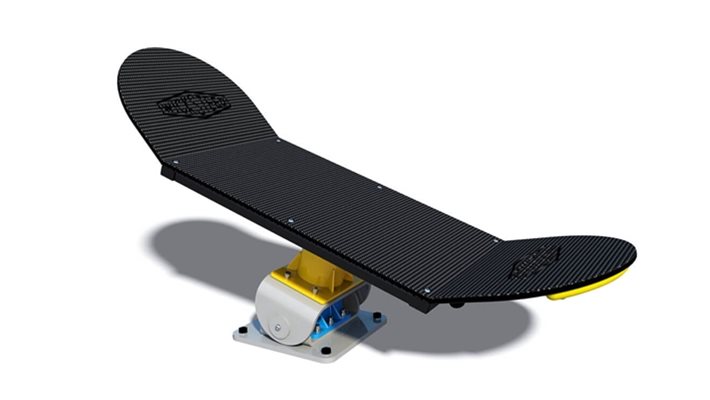 Double Twister.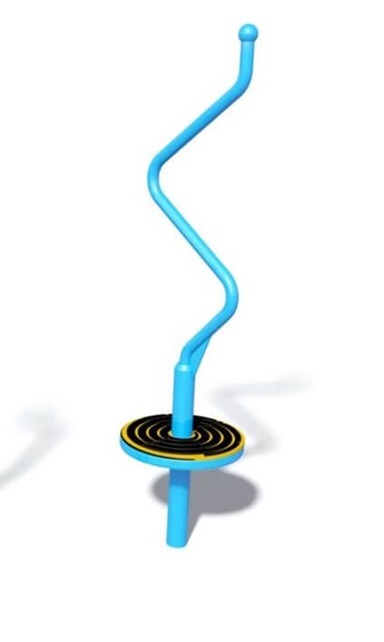 Hedgehog Springer.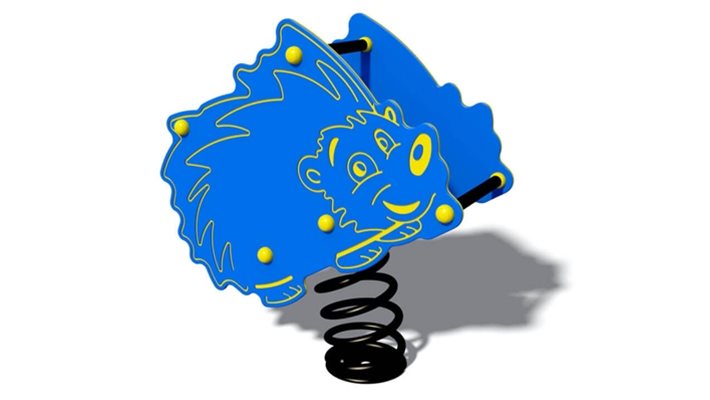 Miss Muffet Play Unit.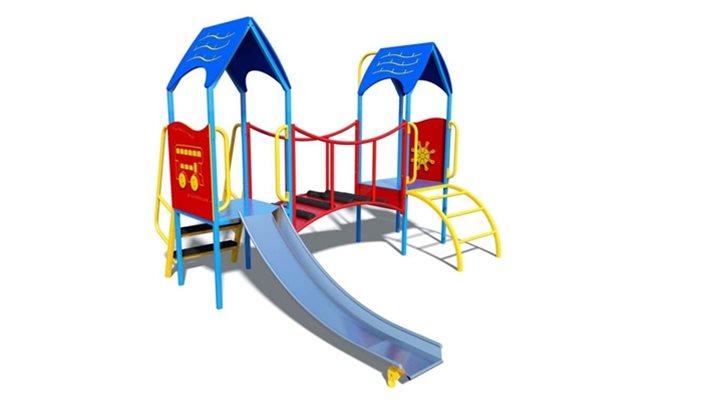 Multiplay Unit.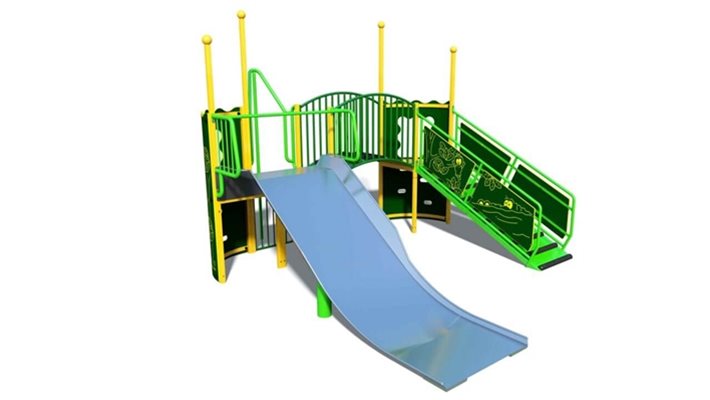 Squirrel see saw.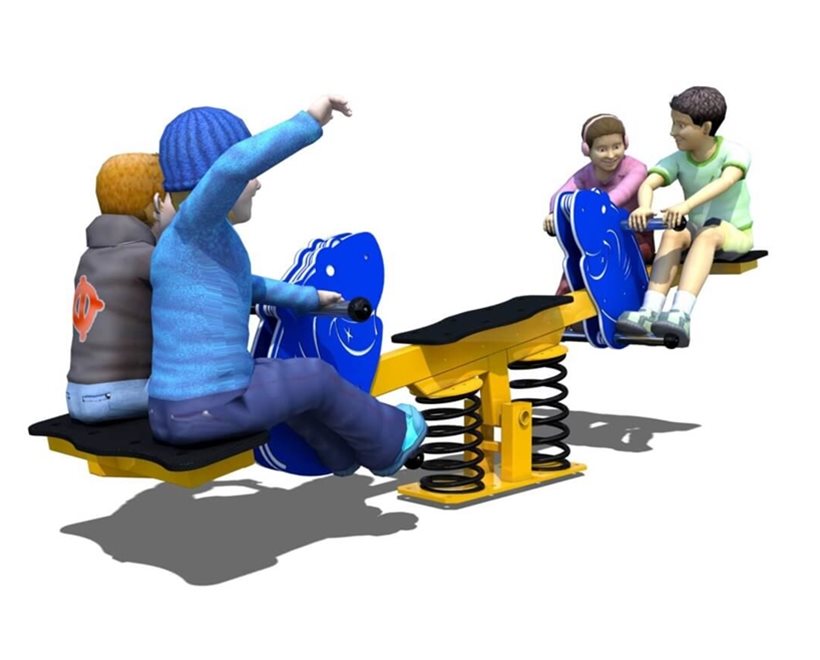 Swings.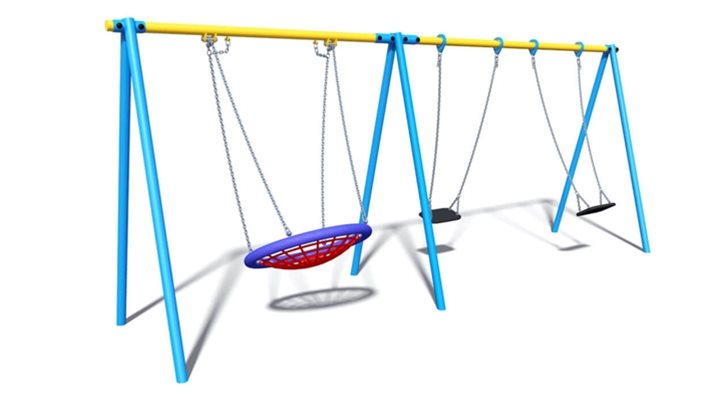 Swirl Roundabout.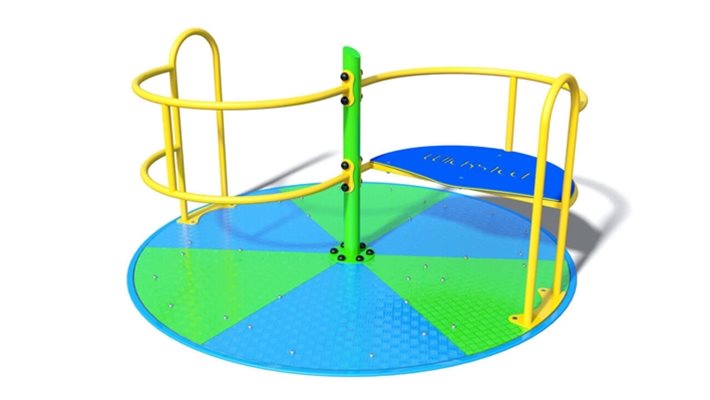 Trampoline.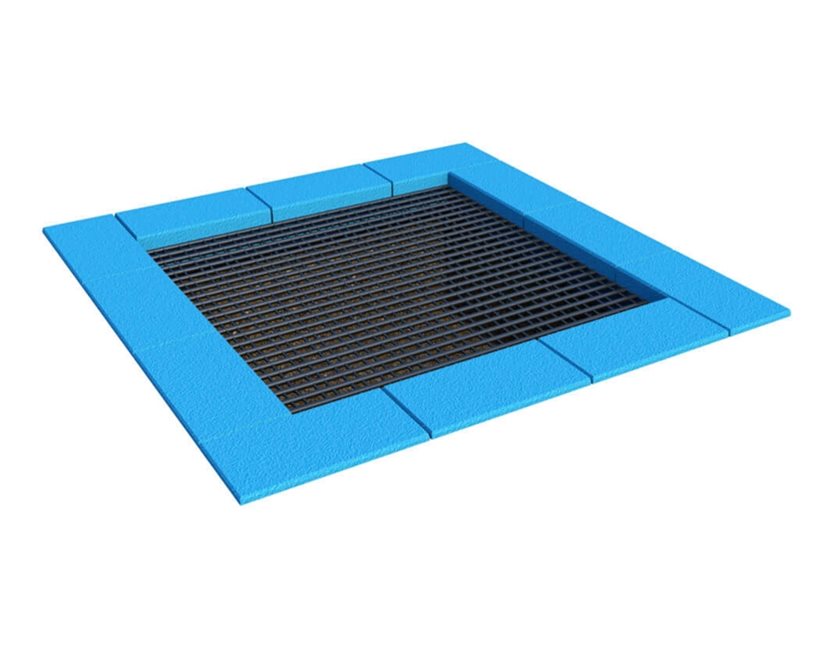 Play Panels.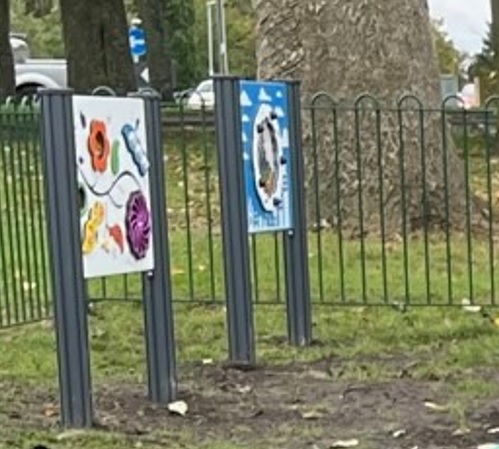 